Event-HinweisProcess Insights Europe 2022Method Park by UL lädt zu Fachtagung über Prozessmanagement 4.0Die Prozessmanagement-Community trifft sich nach zwei Jahren jetzt wieder zum direkten Meinungs- und Erfahrungsaustausch. Prozesse und Tools für die Produktentwicklung von morgen stehen im Vordergrund.Erlangen, 12.05.2022 – Am 22. und 23. Juni 2022 kommen Prozessexperten aus zahlreichen Branchen zu Process Insights Europe nach Fürth. Sie diskutieren die aktuellen Trends für das Management komplexer Engineering-Prozesse in einer digitalen Welt. Sie teilen ihre Erfahrungen zu Lösungen und Best Practices im tool-gestützten Prozessmanagement. Praxisorientierte Vorträge zeigen, wie sich Produktentwickler für die Herausforderungen von Agiler Transformation, Funktionaler Sicherheit und hybrider Methoden rüsten.Persönlicher AustauschMethod Park by UL als Veranstalter will den Teilnehmern in diesem Jahr vor allem die Gelegenheit zur direkten Kommunikation und persönlichen Gespräche geben. Deshalb wird das Konferenzprogramm ergänzt durch mehrere Round Table, in denen zentrale Themen in kleiner Gruppe diskutiert werden. Im Consulting Café beraten Method Park Experten die Konferenzbesucher zu ihren individuellen Fragestellungen.WorkshopsDer Konferenz sind zwei Workshops vorangestellt, in denen die Teilnehmer lernen, wie sie digitale Modelle ihrer Geschäftsprozesse entwickeln und wie sie ihre Prozesse erfolgreich an sich verändernde Rahmenbedingungen anpassen.Weitere InformationenSeit 2006 lädt Method Park by UL jährlich zu Process Insights ein. Diese Konferenz ist Teil einer Serie, die nicht nur in Deutschland, sondern auch in den USA, Korea, China und Japan stattfindet. Weitere Informationen hält die Webseite www.process-insights.org/eu/ bereit.Zahl der Anschläge (incl. Leerzeichen): 1.753Über Method Park by ULMethod Park by UL ist Spezialist für die komplexen Herausforderungen im Software & Systems Engineering. Seit Gründung 2001 gehören prozessbasierte Produktentwicklung, Software-Lösungen, Unterstützung in konkreten Entwicklungsprojekten, Training und Beratungsdienstleistungen zu unserem Portfolio. Dabei fokussieren wir das sicherheitskritische Umfeld der Automobil-, Medizin- und Luftfahrtindustrie. Als Teil von UL treiben wir zusammen mit unseren Kunden Innovationssicherheit, Unternehmenstransformation und die Einhaltung gesetzlicher und branchenspezifischer Qualitätsstandards voran.Mit unserem Prozessmanagement-Tool Stages unterstützen wir unsere Kunden bei der Definition, Anwendung sowie Kontrolle von Entwicklungs- und Geschäftsprozessen.Die globale Präsenz von UL ergänzen wir mit der Expertise von über 250 engagierten Mitarbeitern an unseren Standorten in Erlangen, Berlin, Frankfurt am Main, Hamburg, München, Stuttgart, Detroit, Miami, Pittsburgh und Shanghai.Für weitergehende Informationen wenden Sie sich bitte an:Dr. Christina Ohde-Benna, Senior PR-Referentin
Method Park by UL, Wetterkreuz 19a, 91058 Erlangen
Christina.Ohde-Benna@methodpark.de 	www.methodpark.de Verfügbares Bildmaterial: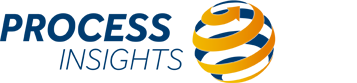 